ΜΕΛΕΤΗΠΡΟΜΗΘΕΙΑ ΜΕΣΩΝ ΑΤΟΜΙΚΗΣ ΠΡΟΣΤΑΣΙΑΣCPV : 33968000-3 - Προστασία οφθαλμώνCPV : 18143000-3 - Προστατευτικά εξαρτήματαΤΕΧΝΙΚΗ ΕΚΘΕΣΗΤΕΧΝΙΚΕΣ ΠΡΟΔΙΑΓΡΑΦΕΣΕΝΔΕΙΚΤΙΚΟΣ ΠΡΟΫΠΟΛΟΓΙΣΜΟΣΣΥΓΓΡΑΦΗ ΥΠΟΧΡΕΩΣΕΩΝΤΕΧΝΙΚΗ ΕΚΘΕΣΗΗ παρούσα μελέτη αναφέρεται στην προμήθεια μέσων ατομικής προστασίας, με τη διαδικασία της απευθείας ανάθεσης, που θα διατεθούν στους εργαζόμενους για τις ανάγκες των υπηρεσιών του Δήμου Αγίας Παρασκευής. Κρίθηκε αναγκαία διότι η με υπ’ αριθ. πρωτ.: 20577/18-07-2022 (ΑΔΑΜ: 22PROC010974637) Διακήρυξη (μέσω της διαδικασίας ηλεκτρονικής ανάθεσης) η οποία έλαβε αριθ. 155919 συστήματος ΕΣΗΔΗΣ, κρίθηκε άγονη για τις ομάδες 3 (Προστασία Οφθαλμών : Γυαλιά – Μάσκα) και 7 (Άλλα Ατομικά Μέσα Προστασίας) της μελέτης 116/2021 με τίτλο “Προμήθεια Μέσων Ατομικής Προστασίας 2022”. Συνεπώς η παρούσα μελέτη αναφέρεται στην προμήθεια μέσων ατομικής προστασίας που αναφέρονται στις δύο συγκεκριμένες ομάδες (3 (τρία) και 7 (εφτά)) της 116 / 2021 μελέτης της Διεύθυνσης Καθαριότητας με τίτλο “Προμήθεια Μέσων Ατομικής Προστασίας 2022” ήτοι :Ομάδα 3. “Προστασία Οφθαλμών : Γυαλιά – Μάσκα” με τα κάτωθι αντικείμενα :Γυαλιά προστασίας κλειστού τύπου.Γυαλιά προστασίας ανοιχτού τύπου.Μάσκα ηλεκτροσυγκόλλησης.Ασπίδιο με πλέγμα προστασίας σε κλαδέματα με αλυσοπρίονο.Οπτικός δίσκος για προστασία από χημικούς και μηχανικούς κινδύνους.Γυαλιά προστασίας από ηλιακή ακτινοβολία.Ομάδα 7. “Άλλα Ατομικά Μέσα Προστασίας” με τα κάτωθι αντικείμενα :Επιγονατίδες.Καπέλα τύπου BASEBALL.Εργαλεία Μονωτικά (ΣΕΤ).Προσαρτήματα ασφαλείας για συσκευές και φιάλες οξυγονοκολλήσεως – κοπής μετάλλων.Σκούφους μαγείρωνΦακός επαναφορτιζόμενοςΩτοβύσματα μιας χρήσηςΚάλτσες εργασίας υψηλού ψύχουςΟι προς προμήθεια ποσότητες οριστικοποιήθηκαν ύστερα από έλεγχο του υπάρχοντος αποθέματος στην αποθήκη του Δήμου. Ο ενδεικτικός προϋπολογισμός για την προμήθεια αυτή, ανέρχεται σε 12.413,64€, συμπεριλαμβανομένου ΦΠΑ 24%.Η παραπάνω δαπάνη θα βαρύνει τους προϋπολογισμούς του Δήμου Αγίας Παρασκευής έτους 2023 τους παρακάτω Κ.Α, ως εξής:Οι τιμές μονάδας για κάθε είδος στον ενδεικτικό προϋπολογισμό της μελέτης, είναι οι τιμές μονάδας της μελέτης 116 / 2021 της Διεύθυνσης Καθαριότητας με τίτλο “Προμήθεια Μέσων Ατομικής Προστασίας 2022”.Η προμήθεια θα πραγματοποιηθεί με διαδικασία απευθείας ανάθεσης, σύμφωνα με το Ν.4412/2016, την ισχύουσα νομοθεσία, καθώς και των συμβατικών τευχών της παρούσας μελέτης καθώς και της 116/2021 μελέτης της Διεύθυνσης Καθαριότητας με τίτλο “Προμήθεια Μέσων Ατομικής Προστασίας 2022”. Η προμήθεια θα γίνει με κριτήριο κατακύρωσης την πλέον συμφέρουσα από οικονομικής άποψης προσφορά μόνο βάσει τιμής, για το σύνολο των ζητούμενων ειδών όπως παρατίθενται κατωτέρω στις Τεχνικές Προδιαγραφές, δεδομένου ότι πρόκειται για διαιρετά είδη σύμφωνα με τις διατάξεις του ν. 4412/2016. Κάθε ενδιαφερόμενος μπορεί να καταθέσει προσφορά για το σύνολο της μελέτης ή για κάθε επί μέρους ομάδα. Η προμήθεια θα εκτελεστεί σε 2 (δύο) Ομάδες σύμφωνα με τον κάτωθι πίνακα, για τις οποίες θα υπογραφούν επιμέρους συμβάσεις για την καθεμία με διάρκεια έως 31/12/2023 από την ημερομηνία υπογραφής της Σύμβασης. Σύμφωνα με τον κανονισμό 213/2008 της Ευρωπαϊκής Επιτροπής, περί κοινού λεξιλογίου για τις δημόσιες συμβάσεις (CPV) η ανωτέρω προμήθεια ταξινομείται με αριθμητικούς κωδικούς όπως αυτοί περιγράφονται αναλυτικά στους παραπάνω πίνακες της τεχνικής έκθεσης της μελέτης.ΤΕΧΝΙΚΕΣ ΠΡΟΔΙΑΓΡΑΦΕΣ Άρθρο 1ο: Αντικείμενο της ΠρομήθειαςΗ συγγραφή αυτή αφορά την προμήθεια μέσων ατομικής προστασίας για το προσωπικό καθαριότητας, συντήρησης κήπων, οδοποιίας, ηλεκτροφωτισμού, στους εργαζομένους σε εργασίες υπαίθρου καθώς τις καθαρίστριες σχολείων και εσωτερικών χώρων, σε τεχνίτες γενικών καθηκόντων και εξωτερικών εργασιών, μηχανικούς επιβλέποντες καθώς και σε όλο το προσωπικό του Δήμου σύμφωνα με τις υποδείξεις του τεχνικού ασφαλείας.Άρθρο 2ο: Ισχύουσες ΔιατάξειςΗ εκτέλεση της προμήθειας θα γίνει σύμφωνα με τις διατάξεις (που αναφέρονται και στην 116/2021 μελέτη της Διεύθυνσης Καθαριότητας) και επιπροσθέτως :•	Το Ν.4412/2016 «Δημόσιες Συμβάσεις Έργων, Προμηθειών και Υπηρεσιών» (προσαρμογή στις Οδηγίες 2014/24/ΕΕ και 2014/25/ΕΕ) (ΦΕΚ 147/Α/08-08-2016) όπως τροποποιήθηκε και ισχύει.•	Το Ν. 2286/01.02.95.•	Την Υ.Α. 53361/11.10.06 (Φ.Ε.Κ. 1503 Β/11-10-2006) περί «Παροχή μέσων ατομικής προστασίας σε υπαλλήλους των Ο.Τ.Α. και μέτρα προληπτικής ιατρικής» όπως αυτή συμπληρώθηκε από τις Αποφάσεις ΤΤ.36586/2007 (ΦΕΚ 1323 Β/30.07.07) και Οικ.31119/2008 (ΦΕΚ 990 Β/28.05.08).•	την αριθμ. 43726/8-6-2019 (Φ.Ε.Κ. 2208/τ. Β /8-06-2019) Παροχή μέσων ατομικής Προστασίας σε υπαλλήλους των Ο.Τ.Α. α και β βαθμού και των νομικών προσώπων αυτών και μέτρα προληπτικής ιατρικής, το οποίο προτάσσει την ανάγκη επικαιροποίησης και εκσυγχρονισμού του υφιστάμενου νομοθετικού πλαισίου για την παροχή μέσων ατομικής προστασίας και γάλακτος.•	Τη διάταξη του άρθρου 7 της υπ’ αριθμ. 88555/3293/4-10-1988 Κ.Υ.Α. «Υγιεινή και Ασφάλεια του προσωπικού του Δημοσίου, των Ν.Π.Δ.Δ. και των Ο.Τ.Α.» που κυρώθηκε με το άρθρο 39 του Ν. 1836/1989.•	Τις διατάξεις των άρθρων 5 και 9 του Π.Δ. 396/1994 (ΦΕΚ Α220) «Προδιαγραφές εξοπλισμών ατομικής προστασίας εργαζομένων».Άρθρο 3ο: Τεχνικές ΠροδιαγραφέςΟι Τεχνικές Προδιαγραφές όλων των ειδών που συνθέτουν τα υπό προμήθεια μέσα, τα χαρακτηριστικά, τα πρότυπα και οι σημάνσεις είναι τουλάχιστον αυτά που καθορίζονται από το ΚΥΑ 53361/2-10-2006 (Φ.Ε.Κ. 1503/11-10-2006), είναι σε πλήρη συμφωνία με την εφαρμογή της Κοινοτικής Οδηγίας 89/686/EEC του 1989 και δίνονται αναλυτικά κατωτέρω. Για τα υλικά που υπάρχουν καθιερωμένα πρότυπα ποιότητας και κανονισμοί των παρακάτω αναφερόμενων οργανισμών:•	Ελληνικός Οργανισμός Τυποποίησης (ΕΛΟΤ) και/ή•	Γερμανικό Ινστιτούτο Τυποποίησης (DIN) και/ή•	Διεθνής Οργανισμός Τυποποίησης (ISO) και/ή•	Ευρωπαϊκά Πρότυπα (ΕΝ)θα είναι κατασκευασμένα σύμφωνα με τα πρότυπα αυτά.Όλα τα είδη θα συνοδεύονται από πιστοποιητικά CEΟι ποσότητες αναφέρονται αναλυτικά στον ενδεικτικό προϋπολογισμό.Τα υπό προμήθεια είδη θα έχουν τις ακόλουθες προδιαγραφές:ΠΡΟΣΤΑΣΙΑ ΟΦΘΑΛΜΩΝ : ΓΥΑΛΙΑ – ΜΑΣΚΑ (ΟΜΑΔΑ 3) CPV 339680003.1		ΓΥΑΛΙΑ ΠΡΟΣΤΑΣΙΑΣ ΚΛΕΙΣΤΟΥ ΤΥΠΟΥΠεδίο χρήσης: Σε εργασίες που απαιτούν προστασία από χημικές ουσίες (υγρές ή σκόνες) ή και από μηχανικούς κινδύνους (τροχός, τόρνος κα).3.1.1     Χαρακτηριστικά: Οπτικός δίσκος, αρκετά μεγάλος που να μην εμποδίζει την ορατότητα με αντιθαμβωτική επένδυση, με αντοχή έναντι τριβής πλαίσιο στήριξης του οπτικού δίσκου με ιμάντα στερέωσης και προσαρμογής στο κεφάλι και οπές έμμεσου αερισμού.3.1.2     Σήμανση: Να αναφέρεται στο πλαίσιο: •	CE•	Κατασκευαστής, Έτος κατασκευής.•	Β  Μηχανική αντοχή•	3  Προστασία από υγρές χημικές ουσίες.•	4  Προστασία από σκόνη.Στον οπτικό δίσκο:•	1  Οπτική κλάση•	Β  Μηχανική αντοχή•	Κ  Προστασία έναντι τριβής•	Ν  Αντιθαμβωτική επένδυση•	9  Προστασία από λειωμένα μέταλλα. κατασκευαστής και μηχανική αντοχή στον οπτικό δίσκο: Να αναφέρεται η οπτική κλάση, μηχανική αντοχή, προστασία έναντι τριβής και αντιθαμβωτική επένδυση.3.1.3     Πρότυπα : ΕΝ-166Ενδεικτική τιμή ανά τεμάχιο: 15 €3.2		ΓΥΑΛΙΑ ΠΡΟΣΤΑΣΙΑΣ ΑΝΟΙΚΤΟΥ ΤΥΠΟΥΠεδίο χρήσης: για συνεχή χρήση από απασχολούμενους και επιβλέποντες σε τεχνικές εργασίες και όπου απαιτείται προστασία από μηχανικούς κινδύνους χαμηλής επικινδυνότητας όπως εργάτες πρασίνου και τεχνίτες κήπων, εργάτες αποκομιδής απορριμμάτων, οδοκαθαριστές.3.2.1     Χαρακτηριστικά: Διάφανη με πολυκαρβονικούς φακούς (ή άλλο πολυμερές), εξαιρετική ορατότητα σε περιφερική όραση και πλευρική προστασία, με επίστρωση φακού που περιέχει αντιχαρακτική προστασία.3.2.2     Σήμανση: Στο πλαίσιο: Να αναφέρεται ο κατασκευαστής και μηχανική αντοχή.Στον οπτικό δίσκο: Να αναφέρεται η οπτική κλάση, μηχανική αντοχή, προστασία έναντι τριβής και αντιθαμβωτική επένδυση.3.2.3     Πρότυπα : ΕΝ-166Ενδεικτική τιμή ανά τεμάχιο: 12 €3.3		ΜΑΣΚΑ ΗΛΕΚΤΡΟΣΥΓΚΟΛΛΗΤΩΝ Πεδίο χρήσης: στους ηλεκτροσυγκολλητές.3.3.1     Χαρακτηριστικά: Μάσκα που καλύπτει όλο το πρόσωπο με οπτικούς δίσκους που απορροφούν την ακτινοβολία των συγκολλήσεων. Να στηρίζεται στο κεφάλι.Υλικό κατασκευής: fiberglass ή πολυαμίδιο.3.3.2     Σήμανση: Στο πλαίσιο: CE, κατασκευαστής, έτος κατασκευής.Στον οπτικό δίσκο: 1 Οπτική κλάση, 9 έως 14 βαθμούς σκίασης.Οι έγχρωμοι οπτικοί δίσκοι πρέπει να μπορούν να αλλάζουν για να χρησιμοποιείται η κατάλληλη σκίαση ανάλογα με το είδος της εργασίας και την ένταση του ρεύματος σύμφωνα με τις προβλέψεις του προτύπου ΕΛΟΤ-ΕΝ 169.3.3.3     Πρότυπα: ΕΝ-166, ΕΝ-175, ΕΝ-379, ΕΛΟΤ-ΕΝ169Ενδεικτική τιμή ανά τεμάχιο: 21 €3.4		ΑΣΠΙΔΙΟ ΜΕ ΠΛΕΓΜΑ ΠΡΟΣΤΑΣΙΑΣ ΣΕ ΚΛΑΔΕΜΑΤΑ ΜΕ ΑΛΥΣΟΠΡΙΟΝΟΠεδίο χρήσης: Για τους εργαζόμενους που απασχολούνται με το χειρισμό αλυσοπρίονου.3.4.1     Χαρακτηριστικά: Οπτικός δίσκος με μεταλλικό πλέγμα. Η προσαρμογή στο κεφάλι θα επιτυγχάνεται με ειδικό στήριγμα. Υλικό κατασκευής: πολυκαρβονικό ή άλλο πολυμερές.Μηχανική αντοχή: κατηγορία FΣτήριγμα: Μηχανική αντοχή: κατηγορία F (κρούση χαμηλής ενέργειας)3.4.2     Σήμανση: Στο στήριγμα: CE, κατασκευαστής, έτος κατασκευής, F (μηχανική αντοχή).Στον οπτικό δίσκο: F (μηχανική αντοχή).3.4.3     Πρότυπα: ΕΝ-166Ενδεικτική τιμή ανά τεμάχιο: 20 €3.5		ΠΡΟΣΤΑΣΙΑ ΑΠΟ ΧΗΜΙΚΟΥΣ ΚΑΙ ΜΗΧΑΝΙΚΟΥΣ ΚΙΝΔΥΝΟΥΣ GOGGLES3.5.1     Χαρακτηριστικά : Οπτικός δίσκος: αρκετά μεγάλος ώστε να μην παρεμποδίζεται η ορατότητα με αντιθαμβωτική επένδυση, με αντοχή έναντι τριβής. Υλικό κατασκευής οπτικού δίσκου: πολυκαρβονικό ή άλλο πολυμερές Οπτική κλάση : κατηγορία 1 (κατάλληλος για συνεχή χρήση) Μηχανική αντοχή : κατηγορία Β, Αντοχή σε τριβή : κατηγορία Κ, Προστασία από θάμβωση : κατηγορία Ν, Πλαίσιο στήριξης οπτικού δίσκου: με ιμάντα στερέωσης και προσαρμογής στο κεφάλι και οπές έμμεσου αερισμού. Μηχανική αντοχή : κατηγορία Β, Προστασία από υγρές χημικές ουσίες : κατηγορία 3, Προστασία από σκόνη : κατηγορία 43.5.2     Σήμανση : Στο πλαίσιο: •	CE, κατασκευαστής, έτος κατασκευής, •	Β (Μηχανική αντοχή) - 3 (Προστασία από υγρές χημικές ουσίες) - 4 (Προστασία από σκόνη), στον οπτικό δίσκο : 1(οπτική κλάση) - Β (μηχανική αντοχή) - Κ (προστασία έναντι τριβής) - Ν (Αντιθαμβωτική επένδυση)3.5.3     Πρότυπα: ΕΝ-166Ενδεικτική τιμή ανά τεμάχιο: 12€3.6		ΓΥΑΛΙΑ ΠΡΟΣΤΑΣΙΑΣ ΑΠΟ ΗΛΙΑΚΗ ΑΚΤΙΝΟΒΟΛΙΑΠεδίο χρήσης: Σε εργασίες στο ύπαιθρο τους θερινούς μήνες.3.6.1     Χαρακτηριστικά: Γυαλιά με βραχίονες για προστασία από το ηλιακό φως (στην εργασία) και με προφύλαξη στην πρόσκρουση μικρών θραυσμάτων όπως ξύλο, μεταλλικά και πλαστικά τσιπ καθώς και κομμάτια κλαδιών. Οπτικός δίσκος: Υλικό κατασκευής: πολυκαρβονικό ή άλλο πολυμερές μαύρου φακού, Βραχίονες: ρυθμιζόμενου μήκους για καλύτερη προσαρμογή. προστασία3.6.2     Σήμανση: Στους βραχίονες:•	CE•	κατασκευαστής, έτος κατασκευής•	F Μηχανική αντοχή ( κρούση χαμηλής ενέργειας)Στον οπτικό δίσκο:•	CE•	6 Προστασία από την ηλιακή ακτινοβολία (συμπεριλαμβανομένου του υπέρυθρου φάσματος)•	2 ή 2,5 Βαθμός απορρόφησης ακτινοβολίας•	1 Οπτική κλάση (κατάλληλος για συνεχή χρήση)•	F Μηχανική αντοχή•	Κ Αντοχή σε τριβή3.6.3     Πρότυπα : ΕΝ-166, ΕΝ-172Ενδεικτική τιμή ανά τεμάχιο: 8 €ΑΛΛΑ ΑΤΟΜΙΚΑ ΜΕΣΑ ΠΡΟΣΤΑΣΙΑΣ (ΟΜΑΔΑ 7) CPV 181430007.1		ΕΠΙΓΟΝΑΤΙΔΕΣΠεδίο χρήσης: Για την προστασία γονάτων σε εργασίες με πολύ χαμηλό ύψος.7.1.1     Χαρακτηριστικά: Εσωτερική επιφάνεια από υλικό που θα επιτρέπει την αναπνοή του δέρματος. Εξωτερική επιφάνεια από υλικό που θα είναι ανθεκτικό στην τριβή, στις χημικές ουσίες, αντιολισθητικό και εύκαμπτο. Κατά την τοποθέτηση θα στηρίζονται με δύο (2) ζεύγη ιμάντων που θα κλείνουν με ταινίες Velcro.Ενδεικτική τιμή ανά ζεύγος: 11€7.2		ΚΑΠΕΛΑ ΤΥΠΟΥ BASEBALLΠεδίο χρήσης: σε όλους τους εργαζόμενους των τεχνικών συνεργείων7.2.1     Χαρακτηριστικά: Καπέλο τύπου τζόκεϊ με επικάλυψη ABS και οπές αερισμού, κατάλληλο για τύπωμα ή κέντημα λογοτύπου. 7.2.2     Σήμανση: -	CE, -	κατασκευαστής, -	κωδικός προϊόντος7.2.3     Πρότυπα: ΕΝ 812Ενδεικτική τιμή ανά τεμάχιο: 9 €7.3		ΕΡΓΑΛΕΙΑ ΜΟΝΩΤΙΚΑ (ΣΕΤ)Πεδίο χρήσης: Εργασίες σε χαμηλή τάση ταυτόχρονα με γάντια7.3.1     Χαρακτηριστικά: Σετ που περιλαμβάνει:-	Πένσα μονωμένη βαρέως τύπου 1.000 v-	Κόφτης - απογυμνωτής καλωδίων 1.000 v-	Κατσαβίδι (1 ίσιο και 1 σταυροκατσάβιδο )-	Μυτοτσίμπιδo μονωμένο βαρέως τύπου 1.000 v7.3.2     Σήμανση: Κατασκευαστής, κωδικός προϊόντος, αριθμός σειράς, έτος κατασκευής, σήμα διεθνούς ηλεκτροτεχνικής επιτροπής (IEC)7.3.3     Πρότυπα: ΕΝ 60900Ενδεικτική τιμή ανά τεμάχιο: 100€7.4		ΣΚΟΥΦΟΣ ΜΑΓΕΙΡΑΠεδίο χρήσης: σε όλους τους μάγειρες7.4.1     Χαρακτηριστικά: Σκούφος μάγειρα λευκός, 100% βαμβακερός, με ρυθμιζόμενο μέγεθος. Θα μπορούν να προσαρμόζονται στην περίμετρο της κεφαλής με velkro ή αντίστοιχο τρόπο7.4.2     Σήμανση: -	CE, -	κατασκευαστής, -	κωδικός προϊόντοςΕνδεικτική τιμή ανά τεμάχιο: 5€7.5		ΦΑΚΟΣ ΕΠΑΝΑΦΟΡΤΙΖΟΜΕΝΟΣΠεδίο χρήσης: σε όλους τους φύλακες7.5.1	Χαρακτηριστικά: Μεταλλικός φακός led που λειτουργεί με μπαταρίες7.5.2	Σήμανση: -	CE, -	κατασκευαστής, -	κωδικός προϊόντοςΕνδεικτική τιμή ανά τεμάχιο: 5€7.6		ΩΤΟΒΥΣΜΑΤΑ ΜΙΑΣ ΧΡΗΣΗΣΠεδίο χρήσης: υποχρεωτικά όπου ο θόρυβος υπερβαίνει τα 90 dB (A), και δυνητικά όπου ο θόρυβος υπερβαίνει τα 85 Db (A) για οκτάωρη έκθεση του εργαζομένου.7.6.1	Χαρακτηριστικά: Αποτελούνται από λεπτό υλικό κλεισμένο σε συνθετικό περίβλημα που φράζει τον ακουστικό πόρο. Θα πρέπει να είναι εύχρηστα κατά τη χρήση τους, να μην ασκούν πίεση στα αυτιά και να μη ζεσταίνουν. Μπορεί να τοποθετηθούν σε δότη ανά 400- 500 ζεύγη και ο εργαζόμενος τα φορά για όσο χρόνο είναι εκτεθειμένος στο θόρυβο.7.6.2	Σήμανση: Τα ωτοβύσματα ή η συσκευασία τους πρέπει να έχουν ανεξίτηλα τυπωμένα τα εξής:-	CE -	ΚΩΔΙΚΟΣ προϊόντος, -	Κατασκευαστής.Είναι υποχρεωτική η προσκόμιση από τον προμηθευτή διαγράμματος εξασθένισης του ακουόμενου ήχου ανά οκτάβα συχνοτήτων. Το διάγραμμα πρέπει να συγκριθεί με τα αποτελέσματα της μέτρησης ώστε η χρήση τους να αντιμετωπίζει το συγκεκριμένο θόρυβο.7.6.3	Πρότυπα: ΕΝ-352-2Ενδεικτική τιμή ανά ζεύγος: 0,25€7.7		ΚΑΛΤΣΕΣ ΕΡΓΑΣΙΑΣ ΥΨΗΛΟΥ ΨΥΧΟΥΣΠεδίο χρήσης: Σε όλους τους εργαζόμενους των τεχνικών συνεργείων (οδοκαθαριστές, εργάτες αποκομιδής, εργάτες νεκροταφείων, εργάτες πρασίνου, τεχνίτες και τεχνικούς που εκτίθενται σε εξωτερικές εργασίας)7.7.1	Χαρακτηριστικά: Ισοθερμική κάλτσα με 20% πολυεστέρας +(περίπου) 80% βαμβάκι Ενδεικτική τιμή ανά τεμάχιο: 7 €ΠΑΡΑΤΗΡΗΣΕΙΣΕπί των Ατομικών Μέσων Προστασίας και λοιπών υλικών απαιτείται η ύπαρξη σήμανσης όπως περιγράφεται ανά κατηγορία, η οποία θα είναι ανεξίτηλα γραμμένη (βαφή, χάραξη κλπ) επί των μέσων σε εμφανές σημείο. Κάθε είδους αναγραφόμενη με διαφορετικό τρόπο σήμανση (π.χ. αυτοκόλλητες ταινίες) θεωρείται μη αποδεκτή. Για το σύνολο των μέσων ατομικής προστασίας που περιγράφονται παραπάνω, θα πρέπει να χορηγούνται αναλυτικές οδηγίες χρήσης και συντήρησης στα Ελληνικά.ΕΝΔΕΙΚΤΙΚΟΣ ΠΡΟΫΠΟΛΟΓΙΣΜΟΣΑκολουθούν αναλυτικά οι ενδεικτικοί προϋπολογισμοί για κάθε ομάδα για το έτος 2023 που είναι οι ακόλουθοι:3.1      ΠΡΟΫΠΟΛΟΓΙΣΜΟΣ ΑΝΑ ΟΜΑΔΑ     ΠΡΟΫΠΟΛΟΓΙΣΜΟΣ ΑΝΑ ΔΙΕΥΘΥΝΣΗ (ΚΑΙ Κ.Α.) ΚΑΙ ΑΝΑ ΟΜΑΔΑ3.2.1     ΕΙΔΗ ΑΝΑ ΔΙΕΥΘΥΝΣΗ (ΚΑΙ Κ.Α.) ΚΑΙ ΕΙΔΙΚΟΤΗΤΑ24 / 5 / 2023ΣΥΓΓΡΑΦΗ ΥΠΟΧΡΕΩΣΕΩΝΆρθρο 1Ο:   ΑΝΤΙΚΕΙΜΕΝΟ ΤΗΣ ΠΡΟΜΗΘΕΙΑΣΗ παρούσα μελέτη αναφέρεται στην προμήθεια μέσων ατομικής προστασίας, με τη διαδικασία της απευθείας ανάθεσης, που θα διατεθούν στους εργαζόμενους για τις ανάγκες των υπηρεσιών του Δήμου Αγίας Παρασκευής. Κρίθηκε αναγκαία διότι η με υπ’ αριθ. πρωτ.: 20577/18-07-2022 (ΑΔΑΜ: 22PROC010974637) Διακήρυξη (μέσω της διαδικασίας ηλεκτρονικής ανάθεσης) η οποία έλαβε αριθ. 155919 συστήματος ΕΣΗΔΗΣ, κρίθηκε άγονη για τις ομάδες 3 (Προστασία Οφθαλμών : Γυαλιά – Μάσκα) και 7 (Άλλα Ατομικά Μέσα Προστασίας) της μελέτης 116/2021 με τίτλο “Προμήθεια Μέσων Ατομικής Προστασίας 2022”. Συνεπώς η παρούσα μελέτη αναφέρεται στην προμήθεια μέσων ατομικής προστασίας που αναφέρονται στις δύο συγκεκριμένες ομάδες (3 (τρία) και 7 (εφτά)) της 116/2021 μελέτης της Διεύθυνσης Καθαριότητας με τίτλο “Προμήθεια Μέσων Ατομικής Προστασίας 2022”.Η προμήθεια θα πραγματοποιηθεί με διαδικασία απευθείας ανάθεσης, σύμφωνα με το Ν.4412/2016, την ισχύουσα νομοθεσία, καθώς και των συμβατικών τευχών της παρούσας μελέτης καθώς και της 116/2021 μελέτης της Διεύθυνσης Καθαριότητας με τίτλο “Προμήθεια Μέσων Ατομικής Προστασίας 2022”. Η προμήθεια θα γίνει με κριτήριο κατακύρωσης την πλέον συμφέρουσα από οικονομικής άποψης προσφορά μόνο βάσει τιμής, για το σύνολο των ζητούμενων ειδών όπως παρατίθενται κατωτέρω στις Τεχνικές Προδιαγραφές, δεδομένου ότι πρόκειται για διαιρετά είδη σύμφωνα με τις διατάξεις του ν. 4412/2016.Άρθρο 2Ο:   ΣΥΜΒΑΤΙΚΑ ΣΤΟΙΧΕΙΑΤα συμβατικά στοιχεία της μελέτης είναι : α) Τεχνική Έκθεση β) Τεχνικές Προδιαγραφές γ) Ενδεικτικός Προϋπολογισμόςδ) Ειδική & Γενική Συγγραφή Υποχρεώσεων ε) Υπόδειγμα οικονομικής  προσφοράςΆρθρο 3Ο:   ΣΥΝΤΑΞΗ ΠΡΟΣΦΟΡΩΝΟι υποψήφιοι μπορούν να υποβάλλουν προσφορά για τη μία ή και για τις δύο ομάδες των ειδών της παρούσας μελέτης. Η οικονομική τους προσφορά θα είναι επί ποινή αποκλεισμού υπογεγραμμένη από τον κατά νόμο υπεύθυνο ή εξουσιοδοτημένο αντιπρόσωπο/ υπάλληλο της κάθε εταιρείας. Άρθρο 4Ο:   ΠΑΡΑΓΓΕΛΙΕΣ Ο Δήμος υποχρεούται εντός 20 εργάσιμων ημερών από την ημερομηνία υπογραφής της συμβάσεως να παραδώσει στον Ανάδοχο έντυπο παραγγελίας με ποσότητες σύμφωνα με τις ανάγκες του Δήμου. Άρθρο 5Ο:   ΠΟΣΟΤΗΤΕΣ ΕΙΔΩΝΟι αναγραφόμενες ποσότητες είναι οι εκτιμούμενες ως μέγιστες απαραίτητες ποσότητες παράδοσης. Είναι ενδεικτικές και όχι δεσμευτικές. Δηλαδή, καθώς οι παραγγελίες θα γίνονται ανάλογα με τις εκάστοτε ανάγκες του Δήμου, είναι πιθανό να μην χρειαστεί να παραδοθούν και να τοποθετηθούν στο σύνολό τους οι εκτιμούμενες ως μέγιστες ποσότητες. Συνεπώς, σε περίπτωση μη προμήθειας και τοποθέτησης του συνόλου των αναγραφόμενων στη σύμβαση ποσοτήτων, (οι οποίες είναι το σύνολο των εκτιμούμενων ως μέγιστων απαραίτητων ποσοτήτων για το Δήμο), εφόσον οι ανάγκες του Δήμου επιβάλουν ότι δεν είναι απαραίτητη η λήψη όλης της εκτιμούμενης ως μέγιστης απαραίτητης ποσότητας, ο προμηθευτής δεν δικαιούται να αξιώσει αποζημίωση γι αυτό από το Δήμο.Άρθρο 6Ο:   ΧΡΟΝΟΣ, ΤΟΠΟΣ  ΚΑΙ ΤΡΟΠΟΣ ΠΑΡΑΔΟΣΗΣΗ παράδοση των ειδών θα γίνεται εντός δέκα (10) ημερολογιακών ημερών από την παραγγελία που θα δίνεται από τον Δήμο σε τόπο που θα υποδεικνύει η αρμόδια για την εκτέλεση της παρούσας υπηρεσία του Δήμου ήτοι η Διεύθυνση Καθαριότητας και Διαχείρισης Οχημάτων – Μηχανημάτων Έργου. Τα όποια έξοδα παράδοσης (μεταφορικά, προσωπικό, κλπ) επιβαρύνουν τον ανάδοχο. Άρθρο 7Ο:   ΠΑΡΑΛΑΒΗ – ΤΡΟΠΟΣ ΠΛΗΡΩΜΗΣΗ παραλαβή των υλικών θα γίνει από την αρμόδια κατά το Νόμο Επιτροπή. Η παραλαβή μπορεί να γίνεται τμηματικά και η πληρωμή της αξίας των ειδών θα πραγματοποιείται µε την πρόοδο της παράδοσης των ειδών στο Δήμο, εφόσον συντάσσεται και υπογράφεται κάθε φορά το αντίστοιχο πρωτόκολλο παραλαβής και υποβάλλονται εγκαίρως όλα τα απαραίτητα δικαιολογητικά για την έκδοση του εντάλματος πληρωμής. Ο προμηθευτής υποχρεούται να αντικαταστήσει κάθε τεμάχιο που αποδεχθεί ελαττωματικό ή η Επιτροπή παραλαβής κρίνει ότι δεν είναι σύμφωνο με τις απαιτήσεις της παρούσας μελέτης. Σε περίπτωση δυστροπίας του προμηθευτή σε συμμόρφωση και αντικατάσταση αυτών, ο Δήμος δικαιούται να προβεί εξ ιδίων στις αντικαταστάσεις ή επισκευές με δαπάνη της εις χείρας του εγγυήσεως του προμηθευτού.Άρθρο 8Ο:   ΔΙΑΡΚΕΙΑ ΤΗΣ ΣΥΜΒΑΣΗΣΗ σύμβαση θα έχει διάρκεια έως 31/12/2023 από την ημερομηνία υπογραφής της και καταχώρησης στο ΚΗΜΔΗΣ. Άρθρο 9Ο:   ΕΠΙΛΥΣΗ ΔΙΑΦΟΡΩΝ Για ότι δεν προβλέφθηκε καθώς και για την επίλυση διαφορών, ισχύουν οι διατάξεις του Ν. 4412/2016 καθώς και για την επίλυση διαφορών αρμόδια είναι τα ελληνικά δικαστήρια.24 / 5 / 2023ΟΙΚΟΝΟΜΙΚΗ ΠΡΟΣΦΟΡΑΠΡΟΜΗΘΕΙΑ ΜΕΣΩΝ ΑΤΟΜΙΚΗΣ ΠΡΟΣΤΑΣΙΑΣ 2023ΟΜΑΔΑ 3 - CPV 33968000Αρ. μελέτης: 39/2023ΣΥΝΟΛΙΚΟΣ ΠΡΟΫΠΟΛΟΓΙΣΜΟΣ: 10.011,00€, πλέον ΦΠΑ 24% 2.402,64€, σύνολο 12.413,64€.Βρισκόμαστε στην ευχάριστη θέση να υποβάλουμε την οικονομική προσφορά μας για την ΠΡΟΜΗΘΕΙΑ ΜΕΣΩΝ ΑΤΟΜΙΚΗΣ ΠΡΟΣΤΑΣΙΑΣ 2023 – ΟΜΑΔΑ ΕΙΔΩΝ 3 προϋπολογισμού 3.851,00€ πλέον ΦΠΑ 24% ήτοι 924.24 €, συνολικής αξίας 4.775,24€   Η οικονομική προσφορά μας εμφανίζεται στον κάτωθι πίνακα:Η συνολική τιμή της προφοράς μας ανέρχεται στα :................................................................................................ΕΥΡΩ συμπεριλαμβανομένου ΦΠΑ 24%.(Σημείωση προς προσφέροντες: να αναγραφεί εδώ ολογράφως η τιμή της προσφοράς με ακρίβεια δύο δεκαδικών ψηφίων)Με εκτίμηση,(ονοματεπώνυμο, ιδιότητα, σφραγίδα, υπογραφή(επωνυμία, διεύθυνση, κλπ)	Στοιχεία προσφέρουσας Εταιρείας		Προς τον Δήμο Αγίας  Παρασκευής(επωνυμία, διεύθυνση, κλπ)					Ημερομηνία: __/__/2023ΟΙΚΟΝΟΜΙΚΗ ΠΡΟΣΦΟΡΑΠΡΟΜΗΘΕΙΑ ΕΙΔΩΝ ΑΤΟΜΙΚΗΣ ΠΡΟΣΤΑΣΙΑΣ 2023ΟΜΑΔΑ 7 - CPV 18143000Αρ. μελέτης: 39/2023ΣΥΝΟΛΙΚΟΣ ΠΡΟΫΠΟΛΟΓΙΣΜΟΣ: 10.011,00€, πλέον ΦΠΑ 24% 2.402,64€, σύνολο 12.413,64€.Βρισκόμαστε στην ευχάριστη θέση να υποβάλουμε την οικονομική προσφορά μας για την ΠΡΟΜΗΘΕΙΑ ΕΙΔΩΝ ΑΤΟΜΙΚΗΣ ΠΡΟΣΤΑΣΙΑΣ 2022 – ΟΜΑΔΑ ΕΙΔΩΝ 7 (σύμφωνα με την μελέτη 116/2021) προϋπολογισμού 6.160,00€, πλέον ΦΠΑ 24% 1.478,40€, σύνολο 7.638,40€.Η οικονομική προσφορά μας εμφανίζεται στον κάτωθι πίνακα:Η συνολική τιμή της προφοράς μας ανέρχεται στα :...............................................................................................................................................ΕΥΡΩ συμπεριλαμβανομένου ΦΠΑ 24%.(Σημείωση προς προσφέροντες: να αναγραφεί εδώ ολογράφως η τιμή της προσφοράς με ακρίβεια δύο δεκαδικών ψηφίων)Με εκτίμηση,(ονοματεπώνυμο, ιδιότητα, σφραγίδα, υπογραφή(επωνυμία, διεύθυνση, κλπ)	Στοιχεία προσφέρουσας Εταιρείας		                   Προς τον Δήμο Αγίας  Παρασκευής(επωνυμία, διεύθυνση, κλπ)					Ημερομηνία: __/__/2023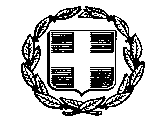 ΕΛΛΗΝΙΚΗ ΔΗΜΟΚΡΑΤΙΑΔήμος ΑΓΙΑΣ ΠΑΡΑΣΚΕΥΗΣδιευθυνση ΚΑΘΑΡΙΟΤΗΤΑΣ ΚΑΙ ΔΙΑΧΕΙΡΙΣΗΣ ΟΧΗΜΑΤΩΝ & ΜΗΧΑΝΗΜΑΤΩΝ ΕΡΓΟΥΤΜΗΜΑ ΚΑΘΑΡΙΟΤΗΤΑΣΑΡΙΘΜΟΣ ΜΕΛΕΤΗΣ : 39 / 2023ΠΡΟΫΠΟΛΟΓΙΣΜΟΣ ΜΕΛΕΤΗΣΠΡΟΫΠΟΛΟΓΙΣΜΟΣ ΜΕΛΕΤΗΣΠΡΟΫΠΟΛΟΓΙΣΜΟΣ ΜΕΛΕΤΗΣΚΑΘΑΡΟ ΠΟΣΟ (€)ΦΠΑ 24%ΣΥΝΟΛΙΚΟ ΠΟΣΟ10.011,00 €2.402,64 €12.413,64 €ΕΛΛΗΝΙΚΗ ΔΗΜΟΚΡΑΤΙΑΔήμος ΑΓΙΑΣ ΠΑΡΑΣΚΕΥΗΣδιευθυνση ΚΑΘΑΡΙΟΤΗΤΑΣ ΚΑΙ ΔΙΑΧΕΙΡΙΣΗΣ ΟΧΗΜΑΤΩΝ & ΜΗΧΑΝΗΜΑΤΩΝ ΕΡΓΟΥΤΜΗΜΑ ΚΑΘΑΡΙΟΤΗΤΑΣΜΕΛΕΤΗ: ΠΡΟΜΗΘΕΙΑ ΜΕΣΩΝ ΑΤΟΜΙΚΗΣ ΠΡΟΣΤΑΣΙΑΣαρ. μελετησ :   39 / 2023                     ΑΞΙΑ :   10.011,00 €                      ΦΠΑ :     2.402,64 €              ΣΥΝΟΛΟ :   12.413,64 € Κ.Α.ΟΜΑΔΑ 3  - ΜΕΣΑ ΠΡΟΣΤΑΣΙΑΣ ΟΦΘΑΛΜΩΝ ΓΥΑΛΙΑ – ΜΑΣΚΑ.  CPV 33968000ΟΜΑΔΑ 7 - ΑΛΛΑ ΜΕΣΑ ΠΡΟΣΤΑΣΙΑΣ.                  CPV 18143000ΣΥΝΟΛΑ10.6063.040 €104,16 €104,16 €15.6063.040 €386,88 €386,88 €20.6063.042.715,60 €4.299,08 €7.014,68€30.6063.04348,44 €623,72 €972,16€35.6063.041.463,20 €1.904,64 €3.367,84€40.6063.0499,20 €65,72 €164,92€45.6063.04148,80 €254,20 €403,00€ΣΥΝΟΛΟ4.775,24 €7.638,40 €12.413,64€ΟΜΑΔΕΣ ΥΠΟΓΡΑΦΗΣ ΣΥΜΒΑΣΕΩΣΟΜΑΔΕΣ ΥΠΟΓΡΑΦΗΣ ΣΥΜΒΑΣΕΩΣΟΜΑΔΕΣ ΥΠΟΓΡΑΦΗΣ ΣΥΜΒΑΣΕΩΣΟΜΑΔΕΣ ΥΠΟΓΡΑΦΗΣ ΣΥΜΒΑΣΕΩΣΟΜΑΔΕΣ ΥΠΟΓΡΑΦΗΣ ΣΥΜΒΑΣΕΩΣΟΜΑΔΑΚΑΤΗΓΟΡΙΑ ΣΥΝΟΛΙΚΟ ΚΟΣΤΟΣ  ΦΠΑ 24%  ΣΥΝΟΛΙΚΗ ΤΙΜΗ ΟΜΑΔΑ 3CPV 33968000ΜΕΣΑ ΠΡΟΣΤΑΣΙΑΣ ΟΦΘΑΛΜΩΝ ΓΥΑΛΙΑ – ΜΑΣΚΑ3.841,00 €924,24 €4.775,24 €ΟΜΑΔΑ 7   CPV 18143000ΑΛΛΑ ΜΕΣΑ ΠΡΟΣΤΑΣΙΑΣ6.160,00 €1.478,40 €7.638,40 €ΣΥΝΟΛΑΣΥΝΟΛΑ10.011,00 €2.402,64 €12.413,64 €24 / 05 / 2023Ο αν. ΠΡΟΪΣΤΑΜΕΝΟΣ ΚΑΘΑΡΙΟΤΗΤΑΣΒΑΣΙΛΕΙΟΣ ΨΑΡΟΥΛΗΣΟΔΗΓΟΣ Δ.Ε.24 / 5 / 2023Ο αν. ΠΡΟΪΣΤΑΜΕΝΟΣ ΚΑΘΑΡΙΟΤΗΤΑΣΒΑΣΙΛΕΙΟΣ ΨΑΡΟΥΛΗΣΟΔΗΓΟΣ Δ.Ε.ΟΜΑΔΑ 3 – CPV 33968000ΟΜΑΔΑ 3 – CPV 33968000ΟΜΑΔΑ 3 – CPV 33968000ΟΜΑΔΑ 3 – CPV 33968000ΟΜΑΔΑ 3 – CPV 33968000ΟΜΑΔΑ 3 – CPV 33968000ΕΙΔΟΣΤΙΜΗ ΜΟΝ.ΣΥΝΟΛΙΚΗ ΠΟΣΟΤΗΤΑΣΥΝΟΛΙΚΟ ΚΟΣΤΟΣΦΠΑ 24%ΣΥΝΟΛΙΚΗ ΤΙΜΗΓΥΑΛΙΑ ΠΡΟΣΤΑΣΙΑΣ ΚΛΕΙΣΤΟΥ ΤΥΠΟΥ15 €34510,00 €122,40 €632,40 €ΓΥΑΛΙΑ ΠΡΟΣΤΑΣΙΑΣ ΑΝΟΙΧΤΟΥ ΤΥΠΟΥ12 €1381.656,00 €397,44 €2.053,44 €ΜΑΣΚΑ ΗΛΕΚΤΡΟΣΥΓΚΟΛΛΗΣΗΣ21 €5105,00 €25,20 €130,20 €ΑΣΠΙΔΙΟ ΜΕ ΜΕΤΑΛΛΙΚΟ ΠΛΕΓΜΑ (ΚΛΑΔΕΜΑΤΑ ΜΕ ΑΛΥΣΟΠΡΙΟΝΟ)20 €16320,00 €76,80 €396,80 €ΟΠΤΙΚΟΣ ΔΙΣΚΟΣ ΓΙΑ ΠΡΟΣΤΑΣΙΑ ΑΠΌ ΧΗΜΙΚΟΥΣ & ΜΗΧΑΝΙΚΟΥΣ ΚΙΝΔΥΝΟΥΣ GOGGLES12 €560,00 €14,40 €74,40 €ΓΥΑΛΙΑ ΠΡΟΣΤΑΣΙΑΣ ΑΠO ΗΛΙΑΚΗ ΑΚΤΙΝΟΒΟΛΙΑ8 €1501.200,00 €288,00 €1.488,00 €ΓΕΝΙΚΟ ΣΥΝΟΛΟΓΕΝΙΚΟ ΣΥΝΟΛΟΓΕΝΙΚΟ ΣΥΝΟΛΟ3.851,00 €924,24 €4.775,24 €ΟΜΑΔΑ 7 - CPV 18143000ΟΜΑΔΑ 7 - CPV 18143000ΟΜΑΔΑ 7 - CPV 18143000ΟΜΑΔΑ 7 - CPV 18143000ΟΜΑΔΑ 7 - CPV 18143000ΟΜΑΔΑ 7 - CPV 18143000ΕΙΔΟΣΤΙΜΗ ΜΟΝ.ΣΥΝΟΛΙΚΗ ΠΟΣΟΤΗΤΑΣΥΝΟΛΙΚΟ ΚΟΣΤΟΣΦΠΑ 24 %ΣΥΝΟΛΙΚΗ ΤΙΜΗΕΠΙΓΟΝΑΤΙΔΕΣ11 €66726,00 €174,24 €900,24 €ΚΑΠΕΛΑ ΤΥΠΟΥ ΜΠΕΙΖΜΠΟΛ9 €1681.512,00 €362,88 €1.874,88 €ΜΟΝΩΤΙΚΑ ΕΡΓΑΛΕΙΑ (ΣΕΤ)100 €5500,00 €120,00 €620,00 €ΣΚΟΥΦΟΙ ΜΑΓΕΙΡΩΝ-ΙΑΤΡΙΚΟΙ (ΜΙΑΣ ΧΡΗΣΗΣ) – ΣΕΤ5 €1260,00 €14,40 €74,40 €ΦΑΚΟΣ ΕΠΑΝΑΦΟΡΤΙΖΟΜΕΝΟΣ5 €23115,00 €27,60 €142,60 €ΩΤΟΒΥΣΜΑΤΑ (ΜΙΑΣ ΧΡΗΣΗΣ)0,25 €1704426,00 €102,24 €528,24 €ΚΑΛΤΣΕΣ ΥΨΗΛΟΥ ΨΥΧΟΥΣ7 €4032.821,00 €677,04 €3.498,04 €ΓΕΝΙΚΟ ΣΥΝΟΛΟΓΕΝΙΚΟ ΣΥΝΟΛΟΓΕΝΙΚΟ ΣΥΝΟΛΟ6.160,00 €1.478,40 €7.638,40 €ΠΡΟΫΠΟΛΟΓΙΣΜΟΣ ΑΝΑ ΥΠΗΡΕΣΙΑ ΑΝΑ ΟΜΑΔΑΠΡΟΫΠΟΛΟΓΙΣΜΟΣ ΑΝΑ ΥΠΗΡΕΣΙΑ ΑΝΑ ΟΜΑΔΑΠΡΟΫΠΟΛΟΓΙΣΜΟΣ ΑΝΑ ΥΠΗΡΕΣΙΑ ΑΝΑ ΟΜΑΔΑΠΡΟΫΠΟΛΟΓΙΣΜΟΣ ΑΝΑ ΥΠΗΡΕΣΙΑ ΑΝΑ ΟΜΑΔΑΠΡΟΫΠΟΛΟΓΙΣΜΟΣ ΑΝΑ ΥΠΗΡΕΣΙΑ ΑΝΑ ΟΜΑΔΑΠΡΟΫΠΟΛΟΓΙΣΜΟΣ ΑΝΑ ΥΠΗΡΕΣΙΑ ΑΝΑ ΟΜΑΔΑΠΡΟΫΠΟΛΟΓΙΣΜΟΣ ΑΝΑ ΥΠΗΡΕΣΙΑ ΑΝΑ ΟΜΑΔΑΠΡΟΫΠΟΛΟΓΙΣΜΟΣ ΑΝΑ ΥΠΗΡΕΣΙΑ ΑΝΑ ΟΜΑΔΑΠΡΟΫΠΟΛΟΓΙΣΜΟΣ ΑΝΑ ΥΠΗΡΕΣΙΑ ΑΝΑ ΟΜΑΔΑΠΡΟΫΠΟΛΟΓΙΣΜΟΣ ΑΝΑ ΥΠΗΡΕΣΙΑ ΑΝΑ ΟΜΑΔΑΠΡΟΫΠΟΛΟΓΙΣΜΟΣ ΑΝΑ ΥΠΗΡΕΣΙΑ ΑΝΑ ΟΜΑΔΑΠΡΟΫΠΟΛΟΓΙΣΜΟΣ ΑΝΑ ΥΠΗΡΕΣΙΑ ΑΝΑ ΟΜΑΔΑΠΡΟΫΠΟΛΟΓΙΣΜΟΣ ΑΝΑ ΥΠΗΡΕΣΙΑ ΑΝΑ ΟΜΑΔΑΠΡΟΫΠΟΛΟΓΙΣΜΟΣ ΑΝΑ ΥΠΗΡΕΣΙΑ ΑΝΑ ΟΜΑΔΑΠΡΟΫΠΟΛΟΓΙΣΜΟΣ ΑΝΑ ΥΠΗΡΕΣΙΑ ΑΝΑ ΟΜΑΔΑΠΡΟΫΠΟΛΟΓΙΣΜΟΣ ΑΝΑ ΥΠΗΡΕΣΙΑ ΑΝΑ ΟΜΑΔΑΠΡΟΫΠΟΛΟΓΙΣΜΟΣ ΑΝΑ ΥΠΗΡΕΣΙΑ ΑΝΑ ΟΜΑΔΑΠΡΟΫΠΟΛΟΓΙΣΜΟΣ ΑΝΑ ΥΠΗΡΕΣΙΑ ΑΝΑ ΟΜΑΔΑΠΡΟΫΠΟΛΟΓΙΣΜΟΣ ΑΝΑ ΥΠΗΡΕΣΙΑ ΑΝΑ ΟΜΑΔΑΟΜΑΔΑΟΝΟΜΑΣΙΑΚ.Α. 10.6063.04ΔΙΟΙΚΗΣΗΚ.Α. 15.6063.04ΚΟΙΝΩΝΙΚΗΚ.Α. 20.6063.04ΚΑΘΑΡΙΟΤΗΤΑΚ.Α. 30.6063.04ΤΕΧΝΙΚΗΚ.Α. 35.6063.04ΠΕΡΙΒΑΛΛΟΝ40.6063.04ΔΟΜΗΣΗ45.6063.04ΝΕΚΡΟΤΑΦΕΙΟΣΥΝΟΛΟ ΟΜΑΔΑΣΦ.Π.Α. 24%ΓΕΝΙΚΟ ΣΥΝΟΛΟ ΟΜΑΔΑΣ3ΜΕΣΑ ΠΡΟΣΤΑΣΙΑΣ ΟΦΘΑΛΜΩΝ ΓΥΑΛΙΑ - ΜΑΣΚΑ CPV 33968000-30,00 €0,00 €0,00 €0,00 €2.190,00 €2.190,00 €281,00 €281,00 €1.180,00 €1.180,00 €80,00 €80,00 €120,00 €120,00 €3.851,00 €924,24 €4.775,24 €7ΑΛΛΑ ΜΕΣΑ ΠΡΟΣΤΑΣΙΑΣ  CPV 18143000-384,00€84,00€312,00€312,00€3.467,00 €3.467,00 €503,00€503,00€1.536,00€1.536,00€53,00€53,00€205,00€205,00€6.160,00 €1.478,40 €7.638,40 €ΣΥΝΟΛΟ84,00 €84,00 €312,00 €312,00 €5.657,00 €5.657,00 €784,00 €784,00 €2.716,00 €2.716,00 €133,00 €133,00 €325,00 €325,00 €10.011,00€2.402,64€12.413,64 €ΦΠΑ 24%20,16 €20,16 €74,88 €74,88 €1.357,68 €1.357,68 €188,16 €188,16 €651,84 €651,84 €31,92 €31,92 €78,00 €78,00 €ΓΕΝΙΚΟ ΣΥΝΟΛΟ104,16 €104,16 €386,88 €386,88 €7.014,68 €7.014,68 €972,16 €972,16 €3.367,84 €3.367,84 €164,92 €164,92 €403,00 €403,00 €ΠΡΟΫΠΟΛΟΓΙΣΜΟΣΔΙΟΙΚΗΣΗ Κ.Α. 10.6063.04 ΔΙΟΙΚΗΣΗ Κ.Α. 10.6063.04 ΔΙΟΙΚΗΣΗ Κ.Α. 10.6063.04 ΑΤ/ΕΙΔ.ΕΙΔΟΣΠΟΣΟΤΗΤΑ / ΑΤΟΜΟ ΤΙΜΗ
 ΜΟΝ. ΣΥΝΟΛΙΚΗ 
ΠΟΣΟΤΗΤΑ ΣΥΝΟΛΟ  ΦΠΑ  ΣΥΝΟΛΙΚΗ 
ΤΙΜΗ ΟΜΑΔΑΣΧΟΛΙΚΟΣ ΦΥΛΑΚΑΣ - ΦΥΛΑΚΑΣ3ΚΑΠΕΛΑ ΤΥΠΟΥ ΜΠΕΙΖΜΠΟΛ19 €327,00 €6,48 €33,48 €7ΣΧΟΛΙΚΟΣ ΦΥΛΑΚΑΣ - ΦΥΛΑΚΑΣ3ΦΑΚΟΣ ΕΠΑΝΑΦΟΡΤΙΖΟΜΕΝΟΣ15 €315,00 €3,60 €18,60 €7ΑΠΟΘΗΚΑΡΙΟΣ3ΚΑΛΤΣΕΣ ΥΨΗΛΟΥ ΨΥΧΟΥΣ27 €642,00 €10,08 €52,08 €7ΣΥΝΟΛΟΣΥΝΟΛΟΣΥΝΟΛΟ84,00 €20,16 €104,16 €ΠΡΟΫΠΟΛΟΓΙΣΜΟΣ ΟΜΑΔΑ 3ΠΡΟΫΠΟΛΟΓΙΣΜΟΣ ΟΜΑΔΑ 3ΠΡΟΫΠΟΛΟΓΙΣΜΟΣ ΟΜΑΔΑ 30,00 €0,00 €0,00 €ΠΡΟΫΠΟΛΟΓΙΣΜΟΣ ΟΜΑΔΑ 7ΠΡΟΫΠΟΛΟΓΙΣΜΟΣ ΟΜΑΔΑ 7ΠΡΟΫΠΟΛΟΓΙΣΜΟΣ ΟΜΑΔΑ 784,00 €20,16 €104,16 €ΠΡΟΫΠΟΛΟΓΙΣΜΟΣΚΟΙΝΩΝΙΚΗ Κ.Α.15.6063.04ΑΤ/ΕΙΔ.ΕΙΔΟΣΠΟΣΟΤΗΤΑ / ΑΤΟΜΟ ΤΙΜΗ
 ΜΟΝ. ΣΥΝΟΛΙΚΗ 
ΠΟΣΟΤΗΤΑ ΣΥΝΟΛΟ  ΦΠΑ  ΣΥΝΟΛΙΚΗ 
ΤΙΜΗ ΟΜΑΔΑΣΧΟΛΙΚΟΣ ΦΥΛΑΚΑΣ-ΦΥΛΑΚΑΣ17ΚΑΠΕΛΑ ΤΥΠΟΥ ΜΠΕΙΖΜΠΟΛ19 € 17153,00 €36,72 €189,72 €7ΣΧΟΛΙΚΟΣ ΦΥΛΑΚΑΣ-ΦΥΛΑΚΑΣ17ΦΑΚΟΣ ΕΠΑΝΑΦΟΡΤΙΖΟΜΕΝΟΣ15 €1785,00€ 20,4 € 105,4 €7ΠΡΟΣΩΠΙΚΟ ΜΑΓΕΙΡΕΙΩΝ6ΣΚΟΥΦΟΙ ΜΑΓΕΙΡΩΝ-ΙΑΤΡΙΚΟΙ (ΜΙΑΣ ΧΡΗΣΗΣ)25 €1260,00 €14,4 € 74,4 €7ΑΠΟΘΗΚΑΡΙΟΣ1ΚΑΛΤΣΕΣ ΥΨΗΛΟΥ ΨΥΧΟΥΣ27 €214,00 €3,36 € 17,36 €7ΣΥΝΟΛΟΣΥΝΟΛΟΣΥΝΟΛΟ312,00 €74,88 €386,88 €ΠΡΟΫΠΟΛΟΓΙΣΜΟΣ ΟΜΑΔΑ 3ΠΡΟΫΠΟΛΟΓΙΣΜΟΣ ΟΜΑΔΑ 3ΠΡΟΫΠΟΛΟΓΙΣΜΟΣ ΟΜΑΔΑ 30,00 €0,00 €0,00 €ΠΡΟΫΠΟΛΟΓΙΣΜΟΣ ΟΜΑΔΑ 7ΠΡΟΫΠΟΛΟΓΙΣΜΟΣ ΟΜΑΔΑ 7ΠΡΟΫΠΟΛΟΓΙΣΜΟΣ ΟΜΑΔΑ 7312,00 €74,88 €386,88 €ΠΡΟΫΠΟΛΟΓΙΣΜΟΣΚΑΘΑΡΙΟΤΗΤΑ Κ.Α. 20.6063.04ΑΤ/ΕΙΔ.ΕΙΔΟΣΠΟΣΟΤΗΤΑ / ΑΤΟΜΟΤΙΜΗ
 ΜΟΝ.ΣΥΝΟΛΙΚΗ 
ΠΟΣΟΤΗΤΑΣΥΝΟΛΟΦΠΑΣΥΝΟΛΙΚΗ 
ΤΙΜΗΟΜΑΔΑΕΠΟΠΤΗΣ ΚΑΘΑΡΙΟΤΗΤΑΣ3ΚΑΛΤΣΕΣ ΥΨΗΛΟΥ ΨΥΧΟΥΣ27,00 €642,00 €10,08 €52,08 €7ΔΕ ΧΕΙΡΙΣΤΩΝ ΜΗΧ. ΕΡΓΟΥ 8ΩΤΟΒΥΣΜΑΤΑ (ΜΙΑΣ ΧΡΗΣΗΣ)120,25 €9624,00 €5,76€29,76€7ΔΕ ΧΕΙΡΙΣΤΩΝ ΜΗΧ. ΕΡΓΟΥ 8ΚΑΛΤΣΕΣ ΥΨΗΛΟΥ ΨΥΧΟΥΣ17,00 €856,00 €13,44€69,44€7ΣΥΝΟΔΟΣ ΑΠΟΡΡΙΜΑΤΟΦΟΡΟΥ/ΟΔΟΚΑΘΑΡΙΣΤΗΣ98ΩΤΟΒΥΣΜΑΤΑ (ΜΙΑΣ ΧΡΗΣΗΣ)120,25 €1.176294,00 €70,56€364,567ΣΥΝΟΔΟΣ ΑΠΟΡΡΙΜΑΤΟΦΟΡΟΥ/ΟΔΟΚΑΘΑΡΙΣΤΗΣ98ΚΑΛΤΣΕΣ ΥΨΗΛΟΥ ΨΥΧΟΥΣ27,00 €1961.372,00€ 329,28€1.701,28€7ΣΥΝΟΔΟΣ ΑΠΟΡΡΙΜΑΤΟΦΟΡΟΥ/ΟΔΟΚΑΘΑΡΙΣΤΗΣ98ΠΡΟΣΤΑΣΙΑΣ ΑΠO ΗΛΙΑΚΗ ΑΚΤΙΝΟΒΟΛΙΑ18,00 €98784,00 €188,16€972,16€3ΣΥΝΟΔΟΣ ΑΠΟΡΡΙΜΑΤΟΦΟΡΟΥ/ΟΔΟΚΑΘΑΡΙΣΤΗΣ98ΚΑΠΕΛΑ ΤΥΠΟΥ ΜΠΕΙΖΜΠΟΛ19,00 €98882,00€ 211,68€1.093,68€7ΣΥΝΟΔΟΣ ΑΠΟΡΡΙΜΑΤΟΦΟΡΟΥ/ΟΔΟΚΑΘΑΡΙΣΤΗΣ98ΓΥΑΛΙΑ ΑΝΟΙΧΤΟΥ ΤΥΠΟΥ112,00 €981.176,00€ 282,24€1458,24€3ΟΔΗΓΟΣ ΑΠΟΡΡΙΜΑΤΟΦΟΡΟΥ/ΦΟΡΤΗΓΟΥ21ΚΑΛΤΣΕΣ ΥΨΗΛΟΥ ΨΥΧΟΥΣ17,00 €21147,00 €35,28€182,28€7ΜΗΧΑΝΙΚΟΣ-ΟΧΗΜΑΤΩΝ ΜΗΧΑΝΗΜΑΤΩΝ3ΓΥΑΛΙΑ ΚΛΕΙΣΤΟΥ ΤΥΠΟΥ115,00 €345,00 €10,80€55,80€3ΜΗΧΑΝΙΚΟΣ-ΟΧΗΜΑΤΩΝ ΜΗΧΑΝΗΜΑΤΩΝ3ΠΡΟΣΤΑΣΙΑ ΑΠΌ ΧΗΜΙΚΟΥΣ & ΜΗΧΑΝΙΚΟΥΣ ΚΙΝΔΥΝΟΥΣ GOGGLES112,00 €336,00 €8,64€44,64€3ΜΗΧΑΝΙΚΟΣ-ΟΧΗΜΑΤΩΝ ΜΗΧΑΝΗΜΑΤΩΝ3ΓΥΑΛΙΑ ΑΝΟΙΧΤΟΥ ΤΥΠΟΥ112,00 €336,00 €8,64€44,64€3ΜΗΧΑΝΙΚΟΣ-ΟΧΗΜΑΤΩΝ ΜΗΧΑΝΗΜΑΤΩΝ3ΚΑΛΤΣΕΣ ΥΨΗΛΟΥ ΨΥΧΟΥΣ27,00 €642,00 €10,08€52,08€7ΜΗΧΑΝΙΚΟΣ-ΟΧΗΜΑΤΩΝ ΜΗΧΑΝΗΜΑΤΩΝ3ΩΤΟΒΥΣΜΑΤΑ (ΜΙΑΣ ΧΡΗΣΗΣ)120,25 €369,00 €2,16€11,16€7ΟΔΗΓΟΣ ΕΠΙΒΑΤΙΚΟΥ (Β' ΚΑΤ)1ΠΡΟΣΤΑΣΙΑΣ ΑΠO ΗΛΙΑΚΗ ΑΚΤΙΝΟΒΟΛΙΑ18,00€18,00€1,92€9,92€3ΣΧΟΛΙΚΟΣ ΦΥΛΑΚΑΣ-ΦΥΛΑΚΑΣ1ΚΑΠΕΛΑ ΤΥΠΟΥ ΜΠΕΙΖΜΠΟΛ19,00€19,00€2,16€11,16€7ΣΧΟΛΙΚΟΣ ΦΥΛΑΚΑΣ-ΦΥΛΑΚΑΣ1ΦΑΚΟΣ ΕΠΑΝΑΦΟΡΤΙΖΟΜΕΝΟΣ15,00€15,00€1,20€6,20€7ΗΛΕΚΤΡΟΛΟΓΟΣ-ΔΗΜΟΤΙΚΟΥ ΦΩΤΙΣΜΟΥ5ΜΑΣΚΑ ΗΛΕΚΤΡΟΣΥΓΚΟΛΛΗΣΗΣ121,00€5105,00€25,20€130,20€3ΗΛΕΚΤΡΟΛΟΓΟΣ-ΔΗΜΟΤΙΚΟΥ ΦΩΤΙΣΜΟΥ5ΜΟΝΩΤΙΚΑ ΕΡΓΑΛΕΙΑ (ΣΕΤ)1100,00€5500,00€120,00€620,00€7ΗΛΕΚΤΡΟΛΟΓΟΣ-ΔΗΜΟΤΙΚΟΥ ΦΩΤΙΣΜΟΥ5ΩΤΟΒΥΣΜΑΤΑ (ΜΙΑΣ ΧΡΗΣΗΣ)120,25€6015,00€3,60€18,60€7ΗΛΕΚΤΡΟΛΟΓΟΣ-ΔΗΜΟΤΙΚΟΥ ΦΩΤΙΣΜΟΥ5ΚΑΛΤΣΕΣ ΥΨΗΛΟΥ ΨΥΧΟΥΣ27,00€1070,00€16,80€86,80€7ΣΥΝΟΛΟΣΥΝΟΛΟΣΥΝΟΛΟ5.657,00€1.357,68€7.014,68€ΠΡΟΫΠΟΛΟΓΙΣΜΟΣ ΟΜΑΔΑ 3ΠΡΟΫΠΟΛΟΓΙΣΜΟΣ ΟΜΑΔΑ 3ΠΡΟΫΠΟΛΟΓΙΣΜΟΣ ΟΜΑΔΑ 32.190,00€525,60€2.715,60€ΠΡΟΫΠΟΛΟΓΙΣΜΟΣ ΟΜΑΔΑ 7ΠΡΟΫΠΟΛΟΓΙΣΜΟΣ ΟΜΑΔΑ 7ΠΡΟΫΠΟΛΟΓΙΣΜΟΣ ΟΜΑΔΑ 73.467,00€832,08€4.299,08€ΠΡΟΫΠΟΛΟΓΙΣΜΟΣΤΕΧΝΙΚΗ Κ.Α.30.6063.04ΑΤ/ΕΙΔ.ΕΙΔΟΣΠΟΣΟΤΗΤΑ / ΑΤΟΜΟΤΙΜΗ
 ΜΟΝ.ΣΥΝΟΛΙΚΗ 
ΠΟΣΟΤΗΤΑΣΥΝΟΛΟΦΠΑΣΥΝΟΛΙΚΗ 
ΤΙΜΗΟΜΑΔΑΠΟΛΙΤΙΚΟΙ ΜΗΧΑΝΙΚΟΙ10ΠΡΟΣΤΑΣΙΑΣ ΑΠO ΗΛΙΑΚΗ ΑΚΤΙΝΟΒΟΛΙΑ18,00€1080,00€19,20€99,20€3ΕΠΙΒΛΕΠΟΝΤΕΣ4ΠΡΟΣΤΑΣΙΑΣ ΑΠO ΗΛΙΑΚΗ ΑΚΤΙΝΟΒΟΛΙΑ18,00€432,00€7,68€39,68€3ΕΡΓΑΤΗΣ ΟΙΚΟΔΟΜΙΚΩΝ ΑΣΦ.4ΓΥΑΛΙΑ ΚΛΕΙΣΤΟΥ ΤΥΠΟΥ115,00€460,00€14,40€74,40€3ΕΡΓΑΤΗΣ ΟΙΚΟΔΟΜΙΚΩΝ ΑΣΦ.4ΚΑΠΕΛΑ ΤΥΠΟΥ ΜΠΕΙΖΜΠΟΛ19,00€436,00€8,64€44,64€7ΕΡΓΑΤΗΣ ΟΙΚΟΔΟΜΙΚΩΝ ΑΣΦ.4ΠΡΟΣΤΑΣΙΑΣ ΑΠO ΗΛΙΑΚΗ ΑΚΤΙΝΟΒΟΛΙΑ18,00€432,00€7,68€39,68€3ΕΡΓΑΤΗΣ ΟΙΚΟΔΟΜΙΚΩΝ ΑΣΦ.4ΩΤΟΒΥΣΜΑΤΑ (ΜΙΑΣ ΧΡΗΣΗΣ)120,25€4812,00€2,88€14,88€7ΕΡΓΑΤΗΣ ΟΙΚΟΔΟΜΙΚΩΝ ΑΣΦ.4ΚΑΛΤΣΕΣ ΥΨΗΛΟΥ ΨΥΧΟΥΣ27,00€856,00€13,44€69,44€7ΕΡΓΑΤΗΣ ΤΕΧΝΙΚΟΣ (ΕΛΑΙΟΧΡΩΜΑΤΙΣΤΕΣ ΚΛΠ)3ΓΥΑΛΙΑ ΚΛΕΙΣΤΟΥ ΤΥΠΟΥ115,00€345,00€10,80€55,80€3ΕΡΓΑΤΗΣ ΤΕΧΝΙΚΟΣ (ΕΛΑΙΟΧΡΩΜΑΤΙΣΤΕΣ ΚΛΠ)3ΕΠΙΓΟΝΑΤΙΔΕΣ211,00€666,00€15,84€81,84€7ΕΡΓΑΤΗΣ ΤΕΧΝΙΚΟΣ (ΕΛΑΙΟΧΡΩΜΑΤΙΣΤΕΣ ΚΛΠ)3ΚΑΛΤΣΕΣ ΥΨΗΛΟΥ ΨΥΧΟΥΣ37,00€963,00€15,12€78,12€7ΟΔΗΓΟΣ ΑΠΟΡΡΙΜΑΤΟΦΟΡΟΥ/ΦΟΡΤΗΓΟΥ4ΚΑΛΤΣΕΣ ΥΨΗΛΟΥ ΨΥΧΟΥΣ17,00€428,00€6,72€34,727ΕΡΓΑΤΗΣ ΟΙΚΟΔΟΜΙΚΩΝ4ΕΠΙΓΟΝΑΤΙΔΕΣ211,00€888,00€21,12€109,12€7ΕΡΓΑΤΗΣ ΟΙΚΟΔΟΜΙΚΩΝ4ΚΑΛΤΣΕΣ ΥΨΗΛΟΥ ΨΥΧΟΥΣ27,00€856,00€13,44€69,44€7ΕΡΓΑΤΗΣ ΟΙΚΟΔΟΜΙΚΩΝ4ΩΤΟΒΥΣΜΑΤΑ (ΜΙΑΣ ΧΡΗΣΗΣ)120,25€4812,00€2,88€14,88€7ΥΔΡΑΥΛΙΚΟΣ2ΓΥΑΛΙΑ ΑΝΟΙΧΤΟΥ ΤΥΠΟΥ112,00€224,00€5,76€29,76€3ΥΔΡΑΥΛΙΚΟΣ2ΕΠΙΓΟΝΑΤΙΔΕΣ211,00€444,00€10,56€54,56€7ΥΔΡΑΥΛΙΚΟΣ2ΚΑΛΤΣΕΣ ΥΨΗΛΟΥ ΨΥΧΟΥΣ27,00€428,00€6,72€34,72€7ΑΠΟΘΗΚΑΡΙΟΣ1ΚΑΛΤΣΕΣ ΥΨΗΛΟΥ ΨΥΧΟΥΣ27,00€214,00€3,36€17,36€7ΤΟΠΟΓΡΑΦΟΣ ΜΗΧΑΝΙΚΟΣ1ΠΡΟΣΤΑΣΙΑΣ ΑΠO ΗΛΙΑΚΗ ΑΚΤΙΝΟΒΟΛΙΑ18,00€18,00€1,92€9,92€3ΣΥΝΟΛΟΣΥΝΟΛΟΣΥΝΟΛΟ784,00€188,16972,16ΠΡΟΫΠΟΛΟΓΙΣΜΟΣ ΟΜΑΔΑ 3ΠΡΟΫΠΟΛΟΓΙΣΜΟΣ ΟΜΑΔΑ 3ΠΡΟΫΠΟΛΟΓΙΣΜΟΣ ΟΜΑΔΑ 3281,0067,44348,44ΠΡΟΫΠΟΛΟΓΙΣΜΟΣ ΟΜΑΔΑ 7ΠΡΟΫΠΟΛΟΓΙΣΜΟΣ ΟΜΑΔΑ 7ΠΡΟΫΠΟΛΟΓΙΣΜΟΣ ΟΜΑΔΑ 7503,00€120,72€623,72€ΠΡΟΫΠΟΛΟΓΙΣΜΟΣΠΕΡΙΒΑΛΛΟΝ Κ.Α. 35.6063.04ΑΤ/ΕΙΔ.ΕΙΔΟΣΠΟΣΟΤΗΤΑ / ΑΤΟΜΟ ΤΙΜΗ
 ΜΟΝ. ΣΥΝΟΛΙΚΗ 
ΠΟΣΟΤΗΤΑ ΣΥΝΟΛΟ  ΦΠΑ  ΣΥΝΟΛΙΚΗ 
ΤΙΜΗ ΟΜΑΔΑΚΗΠΟΥΡΟΣ16ΓΥΑΛΙΑ ΚΛΕΙΣΤΟΥ ΤΥΠΟΥ115,00€16240,00€57,60€297,60€3ΚΗΠΟΥΡΟΣ16ΕΠΙΓΟΝΑΤΙΔΕΣ211,00€32352,00€84,48€436,48€7ΚΗΠΟΥΡΟΣ16ΚΑΠΕΛΑ ΤΥΠΟΥ ΜΠΕΙΖΜΠΟΛ19,00€16144,00€34,56€178,56€7ΚΗΠΟΥΡΟΣ16ΜΕ ΜΕΤΑΛΛΙΚΟ ΠΛΕΓΜΑ (ΚΛΑΔΕΜΑΤΑ ΜΕ ΒΕΝΖΟΠΡΙΟΝΟ)120,00€16320,00€76,80€396,80€3ΚΗΠΟΥΡΟΣ16ΠΡΟΣΤΑΣΙΑΣ ΑΠO ΗΛΙΑΚΗ ΑΚΤΙΝΟΒΟΛΙΑ18,00€16128,00€30,72€158,72€3ΚΗΠΟΥΡΟΣ16ΩΤΟΒΥΣΜΑΤΑ (ΜΙΑΣ ΧΡΗΣΗΣ)120,25€19248,00€11,52€59,52€7ΚΗΠΟΥΡΟΣ16ΚΑΛΤΣΕΣ ΥΨΗΛΟΥ ΨΥΧΟΥΣ27,00€32224,00€53,76€277,76€7ΜΗΧΑΝΙΚΟΣ-ΟΧΗΜΑΤΩΝ ΜΗΧΑΝΗΜΑΤΩΝ2ΓΥΑΛΙΑ ΚΛΕΙΣΤΟΥ ΤΥΠΟΥ115,00€230,00€7,20€37,20€3ΜΗΧΑΝΙΚΟΣ-ΟΧΗΜΑΤΩΝ ΜΗΧΑΝΗΜΑΤΩΝ2ΠΡΟΣΤΑΣΙΑ ΑΠΌ ΧΗΜΙΚΟΥΣ & ΜΗΧΑΝΙΚΟΥΣ ΚΙΝΔΥΝΟΥΣ GOGGLES112,00€224,00€5,76€29,76€3ΜΗΧΑΝΙΚΟΣ-ΟΧΗΜΑΤΩΝ ΜΗΧΑΝΗΜΑΤΩΝ2ΓΥΑΛΙΑ ΑΝΟΙΧΤΟΥ ΤΥΠΟΥ112,00€224,00€5,76€29,76€3ΜΗΧΑΝΙΚΟΣ-ΟΧΗΜΑΤΩΝ ΜΗΧΑΝΗΜΑΤΩΝ2ΚΑΛΤΣΕΣ ΥΨΗΛΟΥ ΨΥΧΟΥΣ27,00€428,00€6,72€34,72€7ΜΗΧΑΝΙΚΟΣ-ΟΧΗΜΑΤΩΝ ΜΗΧΑΝΗΜΑΤΩΝ2ΩΤΟΒΥΣΜΑΤΑ (ΜΙΑΣ ΧΡΗΣΗΣ)120,25€246,00€1,44€7,44€7ΠΟΛΙΤΙΚΗ ΠΡΟΣΤΑΣΙΑ21ΓΥΑΛΙΑ ΑΝΟΙΧΤΟΥ ΤΥΠΟΥ112,00€21252,00€60,48€312,48€3ΠΟΛΙΤΙΚΗ ΠΡΟΣΤΑΣΙΑ21ΚΑΠΕΛΑ ΤΥΠΟΥ ΜΠΕΙΖΜΠΟΛ19,00€21189,00€45,36€234,36€7ΠΟΛΙΤΙΚΗ ΠΡΟΣΤΑΣΙΑ21ΚΑΛΤΣΕΣ ΥΨΗΛΟΥ ΨΥΧΟΥΣ27,00€42294,00€70,56€364,56€7ΟΔΗΓΟΣ ΑΠΟΡΡΙΜΑΤΟΦΟΡΟΥ/ΦΟΡΤΗΓΟΥ5ΚΑΛΤΣΕΣ ΥΨΗΛΟΥ ΨΥΧΟΥΣ17,00€535,00€8,40€43,40€7ΣΥΝΟΛΟΣΥΝΟΛΟΣΥΝΟΛΟ2.716,00€651,84€3.367,84€ΠΡΟΫΠΟΛΟΓΙΣΜΟΣ ΟΜΑΔΑ 3ΠΡΟΫΠΟΛΟΓΙΣΜΟΣ ΟΜΑΔΑ 3ΠΡΟΫΠΟΛΟΓΙΣΜΟΣ ΟΜΑΔΑ 31.180,00€283,20€1.463,20€ΠΡΟΫΠΟΛΟΓΙΣΜΟΣ ΟΜΑΔΑ 7ΠΡΟΫΠΟΛΟΓΙΣΜΟΣ ΟΜΑΔΑ 7ΠΡΟΫΠΟΛΟΓΙΣΜΟΣ ΟΜΑΔΑ 71.536,00€368,64€1.904,64€ΠΡΟΫΠΟΛΟΓΙΣΜΟΣΔΟΜΗΣΗ Κ.Α.40.6063.04ΑΤ/ΕΙΔ.ΕΙΔΟΣΠΟΣΟΤΗΤΑ / ΑΤΟΜΟ ΤΙΜΗ
 ΜΟΝ. ΣΥΝΟΛΙΚΗ 
ΠΟΣΟΤΗΤΑ ΣΥΝΟΛΟ  ΦΠΑ  ΣΥΝΟΛΙΚΗ 
ΤΙΜΗ ΟΜΑΔΑΕΡΓΑΤΗΣ ΟΙΚΟΔΟΜΙΚΩΝ1ΕΠΙΓΟΝΑΤΙΔΕΣ211,00€222,00€5,28€27,28€7ΕΡΓΑΤΗΣ ΟΙΚΟΔΟΜΙΚΩΝ1ΚΑΛΤΣΕΣ ΥΨΗΛΟΥ ΨΥΧΟΥΣ27,00€214,00€3,36€17,36€7ΕΡΓΑΤΗΣ ΟΙΚΟΔΟΜΙΚΩΝ1ΩΤΟΒΥΣΜΑΤΑ (ΜΙΑΣ ΧΡΗΣΗΣ)120,25€123,00€0,72€3,72€7ΠΟΛΙΤΙΚΟΙ ΜΗΧΑΝΙΚΟΙ3ΠΡΟΣΤΑΣΙΑΣ ΑΠO ΗΛΙΑΚΗ ΑΚΤΙΝΟΒΟΛΙΑ18,00€324,00€5,76€29,76€3ΤΟΠΟΓΡΑΦΟΣ ΜΗΧΑΝΙΚΟΣ4ΠΡΟΣΤΑΣΙΑΣ ΑΠO ΗΛΙΑΚΗ ΑΚΤΙΝΟΒΟΛΙΑ18,00€432,00€7,68€39,68€3ΕΠΙΒΛΕΠΟΝΤΕΣ3ΠΡΟΣΤΑΣΙΑΣ ΑΠO ΗΛΙΑΚΗ ΑΚΤΙΝΟΒΟΛΙΑ18,00€324,00€5,76€29,76€3ΣΧΟΛΙΚΟΣ ΦΥΛΑΚΑΣ-ΦΥΛΑΚΑΣ1ΚΑΠΕΛΑ ΤΥΠΟΥ ΜΠΕΙΖΜΠΟΛ19,00€19,00€2,16€11,16€7ΣΧΟΛΙΚΟΣ ΦΥΛΑΚΑΣ-ΦΥΛΑΚΑΣ1ΦΑΚΟΣ ΕΠΑΝΑΦΟΡΤΙΖΟΜΕΝΟΣ15,00€15,00€1,20€6,20€7ΣΥΝΟΛΟΣΥΝΟΛΟΣΥΝΟΛΟ133,00€31,92€164,92€ΠΡΟΫΠΟΛΟΓΙΣΜΟΣ ΟΜΑΔΑ 3ΠΡΟΫΠΟΛΟΓΙΣΜΟΣ ΟΜΑΔΑ 3ΠΡΟΫΠΟΛΟΓΙΣΜΟΣ ΟΜΑΔΑ 380,00€19,2€99,2€ΠΡΟΫΠΟΛΟΓΙΣΜΟΣ ΟΜΑΔΑ 7ΠΡΟΫΠΟΛΟΓΙΣΜΟΣ ΟΜΑΔΑ 7ΠΡΟΫΠΟΛΟΓΙΣΜΟΣ ΟΜΑΔΑ 753,00€12,72€65,72€ΠΡΟΫΠΟΛΟΓΙΣΜΟΣΟΙΚΟΝΟΜΙΚΗ (ΝΕΚΡΟΤΑΦΕΙΟ)Κ.Α.45.6063.04ΑΤ/ΕΙΔ.ΕΙΔΟΣΠΟΣΟΤΗΤΑ / ΑΤΟΜΟΤΙΜΗ
 ΜΟΝ.ΣΥΝΟΛΙΚΗ 
ΠΟΣΟΤΗΤΑΣΥΝΟΛΟΦΠΑΣΥΝΟΛΙΚΗ 
ΤΙΜΗΟΜΑΔΑΕΡΓΑΤΗΣ ΝΕΚΡΟΤΑΦΕΙΟΥ6ΓΥΑΛΙΑ ΑΝΟΙΧΤΟΥ ΤΥΠΟΥ112,00€672,00€17,28€89,28€3ΕΡΓΑΤΗΣ ΝΕΚΡΟΤΑΦΕΙΟΥ6ΚΑΠΕΛΑ ΤΥΠΟΥ ΜΠΕΙΖΜΠΟΛ19,00€654,00€12,96€66,96€7ΕΡΓΑΤΗΣ ΝΕΚΡΟΤΑΦΕΙΟΥ6ΠΡΟΣΤΑΣΙΑΣ ΑΠO ΗΛΙΑΚΗ ΑΚΤΙΝΟΒΟΛΙΑ18,00€648,00€11,52€59,52€3ΕΡΓΑΤΗΣ ΝΕΚΡΟΤΑΦΕΙΟΥ6ΚΑΛΤΣΕΣ ΥΨΗΛΟΥ ΨΥΧΟΥΣ27,00€1284,00€20,16€104,16€7ΕΡΓΑΤΗΣ ΟΙΚΟΔΟΜΙΚΩΝ1ΕΠΙΓΟΝΑΤΙΔΕΣ211,00€222,00€5,28€27,28€7ΕΡΓΑΤΗΣ ΟΙΚΟΔΟΜΙΚΩΝ1ΚΑΛΤΣΕΣ ΥΨΗΛΟΥ ΨΥΧΟΥΣ27,00€214,00€3,36€17,36€7ΕΡΓΑΤΗΣ ΟΙΚΟΔΟΜΙΚΩΝ1ΩΤΟΒΥΣΜΑΤΑ (ΜΙΑΣ ΧΡΗΣΗΣ)120,25€123,00€0,72€3,72€7ΕΠΟΠΤΗΣ ΚΑΘΑΡΙΟΤΗΤΑΣ1ΚΑΛΤΣΕΣ ΥΨΗΛΟΥ ΨΥΧΟΥΣ27,00€214,00€3,36€17,36€7ΣΧΟΛΙΚΟΣ ΦΥΛΑΚΑΣ-ΦΥΛΑΚΑΣ1ΚΑΠΕΛΑ ΤΥΠΟΥ ΜΠΕΙΖΜΠΟΛ19,00€19,00€2,16€11,16€7ΣΧΟΛΙΚΟΣ ΦΥΛΑΚΑΣ-ΦΥΛΑΚΑΣ1ΦΑΚΟΣ ΕΠΑΝΑΦΟΡΤΙΖΟΜΕΝΟΣ15,00€15,00€1,20€6,20€7ΣΥΝΟΛΟΣΥΝΟΛΟΣΥΝΟΛΟ325,00€78,00€403,00€ΠΡΟΫΠΟΛΟΓΙΣΜΟΣ ΟΜΑΔΑ 3ΠΡΟΫΠΟΛΟΓΙΣΜΟΣ ΟΜΑΔΑ 3ΠΡΟΫΠΟΛΟΓΙΣΜΟΣ ΟΜΑΔΑ 3120,00€28,80€148,80€ΠΡΟΫΠΟΛΟΓΙΣΜΟΣ ΟΜΑΔΑ 7ΠΡΟΫΠΟΛΟΓΙΣΜΟΣ ΟΜΑΔΑ 7ΠΡΟΫΠΟΛΟΓΙΣΜΟΣ ΟΜΑΔΑ 7205,00€49,20€254,20€ΠΡΟΫΠΟΛΟΓΙΣΜΟΣ ΑΝΑ ΟΜΑΔΑΠΡΟΫΠΟΛΟΓΙΣΜΟΣ ΑΝΑ ΟΜΑΔΑΠΡΟΫΠΟΛΟΓΙΣΜΟΣ ΑΝΑ ΟΜΑΔΑΠΡΟΫΠΟΛΟΓΙΣΜΟΣ ΑΝΑ ΟΜΑΔΑΚΑΘΑΡΗ ΑΞΙΑΦΠΑ 24%ΣΥΝΟΛΟΣΥΝΟΛΟ ΟΜΑΔΑ 33.851,00€924,24€4.775,24€ΣΥΝΟΛΟ ΟΜΑΔΑ 76.160,00€1.478,40€7.638,40€ΓΕΝΙΚΟ ΣΥΝΟΛΟ10.011,00€2.402,64€12.413,64€Ο αν. ΠΡΟΪΣΤΑΜΕΝΟΣ ΚΑΘΑΡΙΟΤΗΤΑΣΒΑΣΙΛΕΙΟΣ ΨΑΡΟΥΛΗΣΟΔΗΓΟΣ Δ.Ε.Η αν. ΠΡΟΪΣΤΑΜΕΝΗ ΔΙΕΥΘΥΝΣΗΣ ΚΑΘΑΡΙΟΤΗΤΑΣ ΚΑΙ ΔΙΑΧΕΙΡΙΣΗΣ ΟΧΗΜΑΤΩΝ – ΜΗΧΑΝΗΜΑΤΩΝ ΕΡΓΟΥΕΛΕΝΗ ΣΩΤΗΡΙΑ ΜΑΜΑΛΙΓΚΑΜΗΧΑΝΟΛΟΓΟΣ ΜΗΧΑΝΙΚΟΣ ΤΕ/ΑΟ αν. ΠΡΟΪΣΤΑΜΕΝΟΣ ΚΑΘΑΡΙΟΤΗΤΑΣΒΑΣΙΛΕΙΟΣ ΨΑΡΟΥΛΗΣΟΔΗΓΟΣ Δ.Ε.Η αν. ΠΡΟΪΣΤΑΜΕΝΗ ΔΙΕΥΘΥΝΣΗΣ ΚΑΘΑΡΙΟΤΗΤΑΣ ΚΑΙ ΔΙΑΧΕΙΡΙΣΗΣ ΟΧΗΜΑΤΩΝ – ΜΗΧΑΝΗΜΑΤΩΝ ΕΡΓΟΥΕΛΕΝΗ ΣΩΤΗΡΙΑ ΜΑΜΑΛΙΓΚΑΜΗΧΑΝΟΛΟΓΟΣ ΜΗΧΑΝΙΚΟΣ ΤΕ/ΑΟΜΑΔΑ 3 – CPV 33968000ΟΜΑΔΑ 3 – CPV 33968000ΟΜΑΔΑ 3 – CPV 33968000ΟΜΑΔΑ 3 – CPV 33968000ΟΜΑΔΑ 3 – CPV 33968000ΟΜΑΔΑ 3 – CPV 33968000Α/ΑΕΙΔΟΣΠΟΣΟΤΗΤΑ (ΤΕΜ)ΤΙΜΗ ΑΝΑ ΤΕΜΑΧΙΟ [€]ΜΕΡΙΚΟ ΣΥΝΟΛΟ [€]3.1ΓΥΑΛΙΑ ΚΛΕΙΣΤΟΥ  ΤΥΠΟΥ3.2ΓΥΑΛΙΑ ΑΝΟΙΧΤΟΥ ΤΥΠΟΥ3.3ΜΑΣΚΑ ΗΛΕΚΤΡΟΣΥΓΚΟΛΛΗΣΗΣ3.4ΜΕ ΜΕΤΑΛΛΙΚΟ ΠΛΕΓΜΑ (ΚΛΑΔΕΜΑΤΑ ΜΕ ΒΕΝΖΟΠΡΙΟΝΟ)3.5ΠΡΟΣΤΑΣΙΑΣ ΑΠO ΗΛΙΑΚΗ ΑΚΤΙΝΟΒΟΛΙΑ3.6ΠΡΟΣΤΑΣΙΑ ΑΠΌ ΧΗΜΙΚΟΥΣ & ΜΗΧΑΝΙΚΟΥΣ ΚΙΝΔΥΝΟΥΣ GOGGLESΜΕΡΙΚΟ ΣΥΝΟΛΟ ΟΜΑΔΑΣ 3ΜΕΡΙΚΟ ΣΥΝΟΛΟ ΟΜΑΔΑΣ 3ΜΕΡΙΚΟ ΣΥΝΟΛΟ ΟΜΑΔΑΣ 3ΜΕΡΙΚΟ ΣΥΝΟΛΟ ΟΜΑΔΑΣ 3ΜΕΡΙΚΟ ΣΥΝΟΛΟ ΟΜΑΔΑΣ 3Φ.Π.Α 24,00%Φ.Π.Α 24,00%Φ.Π.Α 24,00%Φ.Π.Α 24,00%Φ.Π.Α 24,00%ΓΕΝΙΚΟ ΣΥΝΟΛΟ ΟΜΑΔΑΣ 3ΓΕΝΙΚΟ ΣΥΝΟΛΟ ΟΜΑΔΑΣ 3ΓΕΝΙΚΟ ΣΥΝΟΛΟ ΟΜΑΔΑΣ 3ΓΕΝΙΚΟ ΣΥΝΟΛΟ ΟΜΑΔΑΣ 3ΓΕΝΙΚΟ ΣΥΝΟΛΟ ΟΜΑΔΑΣ 3ΟΜΑΔΑ 7 – CPV 18143000ΟΜΑΔΑ 7 – CPV 18143000ΟΜΑΔΑ 7 – CPV 18143000ΟΜΑΔΑ 7 – CPV 18143000ΟΜΑΔΑ 7 – CPV 18143000ΟΜΑΔΑ 7 – CPV 18143000Α/ΑΕΙΔΟΣCPVΠΟΣΟΤΗΤΑ (ΤΕΜ)ΤΙΜΗ ΑΝΑ ΤΕΜΑΧΙΟ [€]ΜΕΡΙΚΟ ΣΥΝΟΛΟ [€]7.1ΕΠΙΓΟΝΑΤΙΔΕΣ7.2ΚΑΠΕΛΑ ΤΥΠΟΥ ΜΠΕΙΖΜΠΟΛ 7.3ΜΟΝΩΤΙΚΑ ΕΡΓΑΛΕΙΑ (ΣΕΤ)7.4ΠΡΟΣΑΡΤΗΜΑΤΑ ΑΣΦΑΛΕΙΑΣ ΣΥΓΚΟΛΛΗΣΕΩΝ7.5ΣΚΟΥΦΟΙ ΜΑΓΕΙΡΩΝ-ΙΑΤΡΙΚΟΙ (ΜΙΑΣ ΧΡΗΣΗΣ) – ΣΕΤ7.6ΦΑΚΟΣ ΕΠΑΝΑΦΟΡΤΙΖΟΜΕΝΟΣ7.7ΩΤΟΒΥΣΜΑΤΑ (ΜΙΑΣ ΧΡΗΣΗΣ)7.8ΚΑΛΤΣΕΣ ΥΨΗΛΟΥ ΨΥΧΟΥΣΜΕΡΙΚΟ ΣΥΝΟΛΟ ΟΜΑΔΑΣ 7ΜΕΡΙΚΟ ΣΥΝΟΛΟ ΟΜΑΔΑΣ 7ΜΕΡΙΚΟ ΣΥΝΟΛΟ ΟΜΑΔΑΣ 7ΜΕΡΙΚΟ ΣΥΝΟΛΟ ΟΜΑΔΑΣ 7ΜΕΡΙΚΟ ΣΥΝΟΛΟ ΟΜΑΔΑΣ 7Φ.Π.Α 24,00%Φ.Π.Α 24,00%Φ.Π.Α 24,00%Φ.Π.Α 24,00%Φ.Π.Α 24,00%ΓΕΝΙΚΟ ΣΥΝΟΛΟ ΟΜΑΔΑΣ 7ΓΕΝΙΚΟ ΣΥΝΟΛΟ ΟΜΑΔΑΣ 7ΓΕΝΙΚΟ ΣΥΝΟΛΟ ΟΜΑΔΑΣ 7ΓΕΝΙΚΟ ΣΥΝΟΛΟ ΟΜΑΔΑΣ 7ΓΕΝΙΚΟ ΣΥΝΟΛΟ ΟΜΑΔΑΣ 7